Data 29.05.2020Imię i nazwisko nauczycielaAnna MikuśTemat zajęćCharakterystyka roślin nagonasiennychCele lekcji-poznam charakterystyczne cechy roślin nagonasiennych na przykładzie sosny; 
-dowiem się, jakie organizmy zaliczany do grupy nagonasiennych 
i jakie jest ich znaczenie w przyrodzie.Podstawa programowaWymagania szczegółowe: II.5.4a, II.5.4cNaCoBeZu: 
- na co należy zwrócić uwagę?- co jest najważniejsze?- co należy zapamiętać?Zwróć uwagę na budowę i przystosowania roślin nagonasiennych 
do środowiska, w którym żyją. Zapamiętaj, jakie rośliny zaliczamy do tej grupy i na jakiej podstawie możemy dany organizm do tej grupy przypisać. Ważne jest też poznanie ich znaczenia w przyrodzie.Przebieg lekcji(takie mchy urosły na moim balkonie)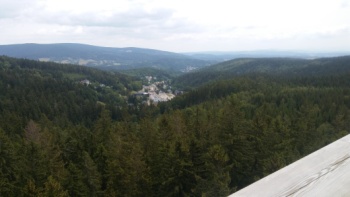 Dzień dobry, podczas dzisiejszych zajęć zajmiemy się jedną 
z dwóch grup roślin, które zaliczamy do nasiennych. Zapisz temat i cele lekcji.Większość roślin, które spotykamy w swoim otoczeniu, to rośliny nasienne. Wyróżniamy dwie grupy roślin nasiennych: nagonasienne i okrytonasienne. Są to rośliny, które wytwarzają 
w swoim rozwoju kwiaty i nasiona (zapisz te dwa  zdania 
w zeszycie). Najwięcej roślin nagonasiennych wyróżniamy wśród drzew 
i krzewów iglastych (zobacz, jak wyglądają – świerk pospolity, jodła pospolita, modrzew europejski, cis pospolity, jałowiec pospolity, kosodrzewina – str. 134 – 135). Są też nagonasienne liściaste – przedstawicielem jest miłorząb dwuklapowy (chiński). Rośliny iglaste są zimozielone, tylko modrzew zrzuca igły 
na zimę.Rośliny nagonasienne nie wytwarzają owoców, a ich nasiona 
są nagie, niczym nie okryte. Są to rośliny wiatropylne 
i wiatrosiewne.Dzisiaj będziesz miała/miał  szansę pracować podobnie, 
jak wcześniej. Masz do wyboru jedną z dwóch możliwości. Propozycja pierwsza - obejrzyj film Szkoła z TVP – temat „Charakterystyka roślin nagonasiennych” 
(ok. 20 min) - https://vod.tvp.pl/video/szkola-z-tvp-klasa-5,biologia-lekcja-1-05052020,47793219Propozycja druga - Przeczytaj uważnie temat 
z podręcznika ze str. 129 - 136.Zapisz w zeszycie odpowiedzi na pytania (całym zdaniem):Do czego służą kwiaty roślinom nagonasiennym?Czym jest i do czego służy nasienie roślinom nagonasiennym?Jak jest zbudowana roślina nagonasienna? (jaki jest korzeń, łodyga, liście, kwiaty)Jakie jest znaczenie roślin nagonasiennych
w przyrodzie?Zapoznaj się z cyklem rozwojowym sosny – str. 132. Zwróć uwagę na rodzaje kwiatostanów, sposób zapylenia i zapłodnienia, powstawanie i rozsiewanie nasion, a także ich kiełkowanie w nowe rośliny. Ewaluacja 
(informacja zwrotna)Sprawdź, czy potrafisz:
- Podać 4 przykłady roślin nagonasiennych;
- wyjaśnij, co oznacza nazwa nagonasienne;
-podać nazwę drzewa, które zrzuca igły na zimę.BRAK ZADAŃ 
DO OCENYUwaga! Po dzisiejszej lekcji nie musisz niczego przesyłać 
do nauczyciela.  UWAGI Czas na wykonanie zadań: 29.05.2020 – 05.06.2020  
                                                                              Życzę miłej pracy!